产品名称：46寸3.5MM液晶拼接单元产品型号：C4635SX500CD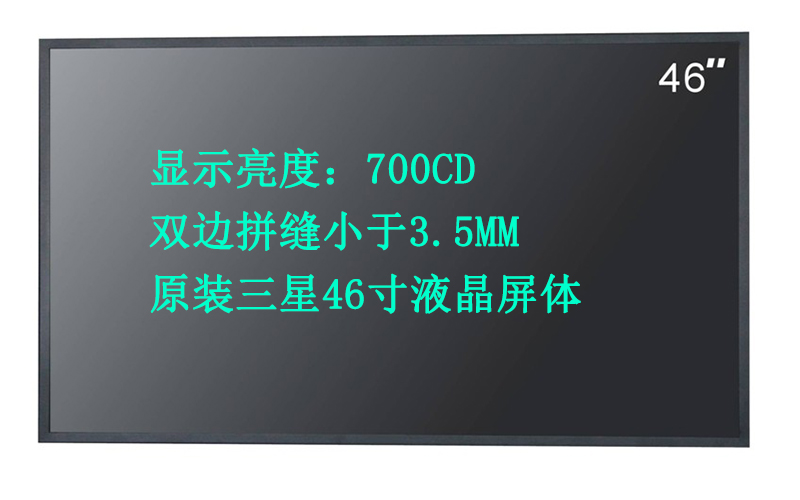 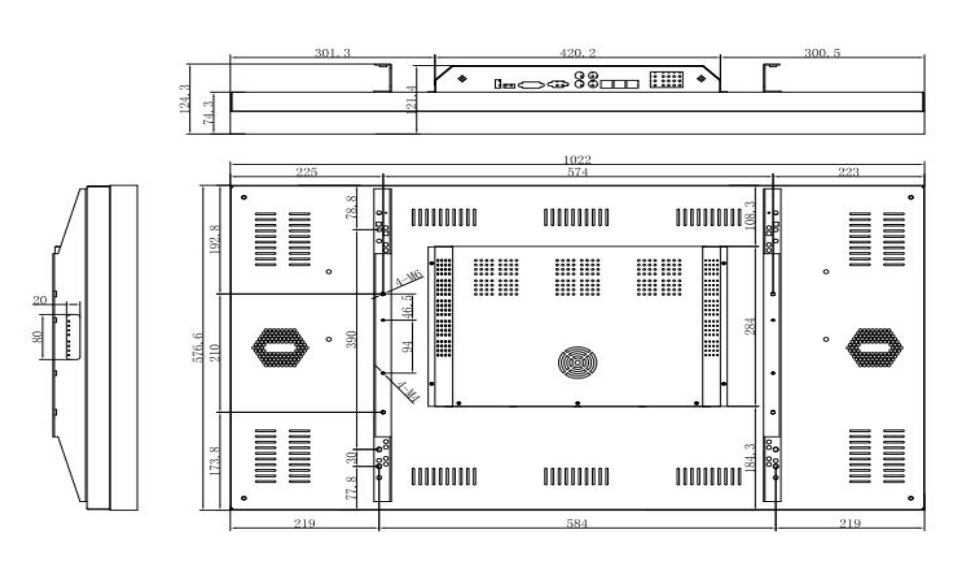 产品概述：此拼接单元是一款专门针对液晶拼接单元视频墙（Video Wall）而研发的超窄边拼接单元。Video Wall 是显示系统解决方案的重要组成部分，其独特的性能极窄边框设计，拼接缝隙更小，智能无限拼接，采用帝艾帝数据引擎、色域校正技术、均匀性校正技术、智能温控、智能白平衡调节及原装进口工业级液晶面板，LED 背光源更环保节能，对视频图像画面处理更清晰、层次感更强。无论是在室内、半户外，都将为您提供完美的显示效果。您可根据实际情况，自由选择想要显示的方式、地点及显示内容，产品广泛应用于安防、指挥中心、娱乐行业、企业展示、广告传媒、会展中心、厂矿、电力、水利、教育、机关单位、军队等各个行业。性能特点：● 智能背光灯调节技术● 智能通道巡航技术● 智能白平衡调节技术● 色域校正和均匀性技术● 动态对比度提升技术● 智能温控及高温报警技术● 极窄边设计，双边物理拼缝仅3.5mm● 最新色彩校正技术及独特的宽视角处理引擎● 高可靠、高稳定，使用寿命长，不间断工作时间 6 万小时以上● 采用运动补偿，串色消除及 3D 平滑去齿技术，有效提高图像质量● 采用自动彩色及图像增强引擎，有效改善图像的对比度,细节，肤色，边缘等技术参数：面板参数拼接缝隙 ≤3.5mm面板参数分辨率  1920×1080P面板参数外尺寸（mm） 1022.11(W)×576.7(H)×98.8(D)mm面板参数有效显示范围（mm） 1018.08(H)×572.67(V)面板参数色彩饱和度  97%面板参数液晶屛 46DID 工业级液晶屛 FHD-LED面板参数亮度 700cd/m²面板参数对比度 3500:1面板参数响应时间 8.0ms面板参数可视角度  178°（H）/178°（V）信号接口输入接口  VGA×1，HDMI×1，DVI×1，CVBS×2信号接口输出接口 CVBS×2信号接口USB 输入  1个USB2.0 支持软件在线升级信号接口通讯接口 RS485 环路输入/输出信号接口SDI输入接口 可选配结构参数安装孔位  574*210（M6）结构参数整机尺寸 1022.0*576.6*124.3mm结构参数重量（净重） 约29Kg，木架约10kg结构参数安装方式  机柜、壁挂（均选配）电源环境电源 AC100～240V,50/60Hz电源环境最大功耗 180W 电源环境温度  0℃～50℃电源环境相对湿度 10％～90％电源环境海拔高度 ≤5000m电源环境MTBF  ≧60000 小时